Student induction work book – Visiting the workplace Key messagesWhen you arrive at your workplace for the first time you will be asked to complete a workplace orientation, sometimes called ‘Induction’Your key person i.e. your supervisor, will take you through the Induction program to help keep you safe while at workWhen you visit the workplace for the first time, it is a good opportunity for you to get to know your workplaceTake the opportunity to find out about things that are important for you to work thereLook out for any important safety featuresSome employment places may issue security access cards/staff ID, inform students how to acquire the ID card, how to use it and report if it is lost or stolen Activity 1:  Checklist – Know your workplace 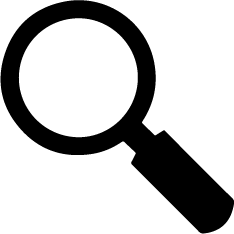 Ask your workplace supervisor to point out the main features of the workplace.Draw the layout of the workplace, showing some of the important areas. For example: entry, exit, toilets, drinking water, staffroom, staff lockers. Activity 2: Emergency procedures 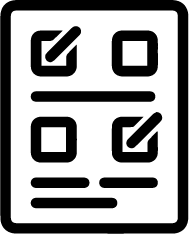 What do you hear or see in the workplace to tell you that you need to evacuate?How do you exit the workplace in an emergency?Please tick the right answerRun from the workplace taking the nearest exitWalk quietly and calmly to evacuation area as directedWhere do you assemble after you evacuate the workplace?Personal Protective Equipment (PPE)Do you need to wear any protective clothing and/or shoes at your workplace?  Please see examples on the next page, you can paste pictures in hereOccupational Health and Safety (OHS) SignsThese are signs that warn you about hazards, or signs that tell you where to go (or sometimes where NOT to go).What signs do you notice in the workplace?Workplace Orientation ChecklistOccupational Health and Safety (OHS) SignsTake a picture and place in the box belowTake a picture and place in the box belowTick when completed1.Who is your Key Person or supervisor?2.Reception / front office3.Toilets / restrooms4.Canteen / lunch roomTea / coffee / water facilities5.Locker6.First Aid7.Noticeboard8.Emergency exits9.Emergency assembly point10Any restricted or “no-go” areas11.Any other places in the workplace you should know about12.Security Access Card/Staff IDName of your key person or supervisor at the workplaceDo you need to sign in and out of the workplace?Do you understand the terms and conditions of your employment?Where would you find:Where would you find:Reception / front officeToilets / restroomsCanteen / lunch roomTea / coffee / water facilitiesLockersFirst aidNotice boardEmergency exitsEmergency assembly pointPersonal Protective EquipmentSafety signs and hazardous areas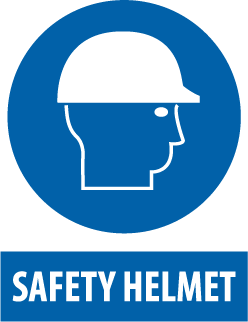 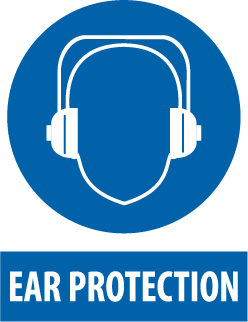 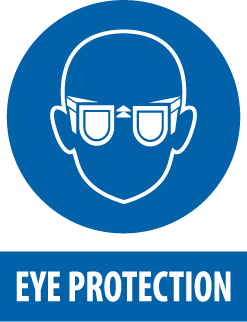 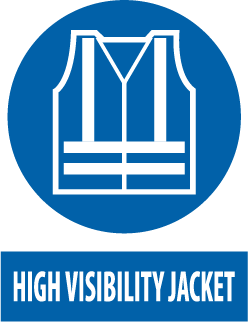 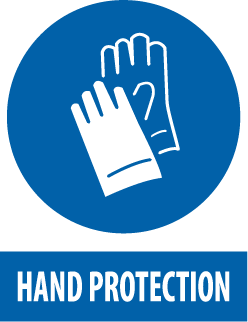 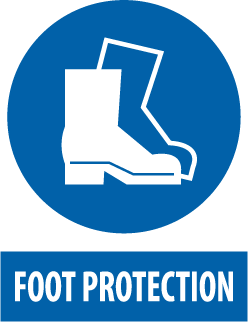 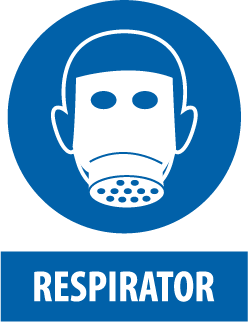 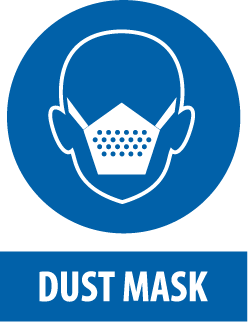 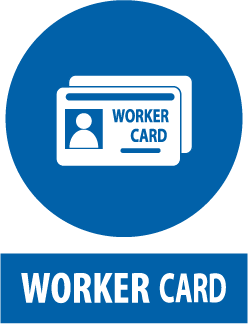 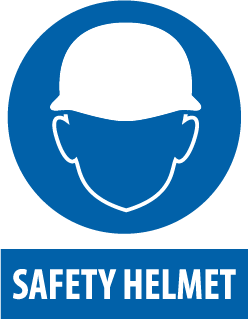 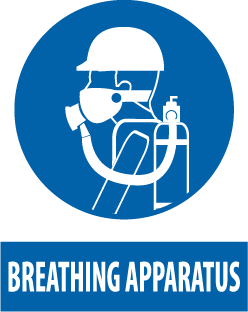 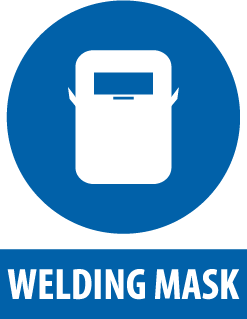 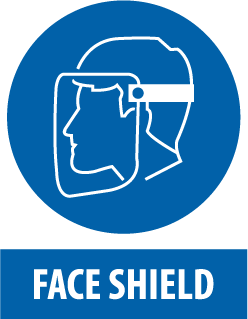 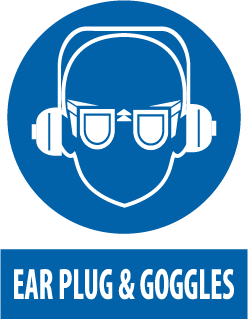 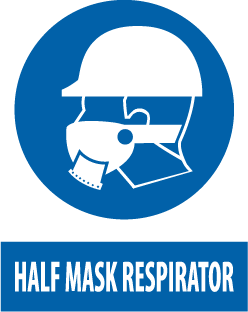 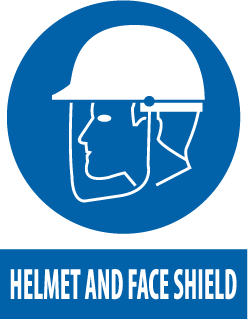 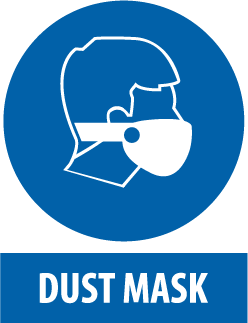 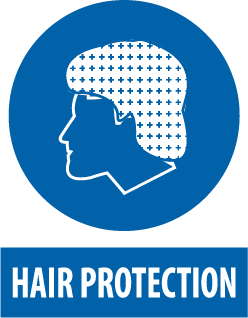 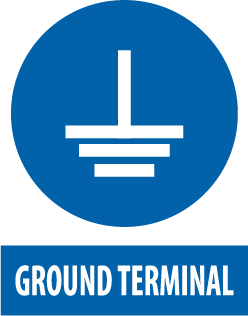 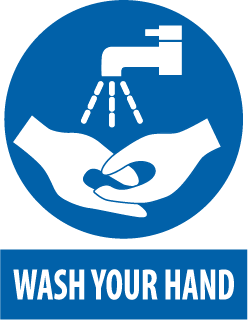 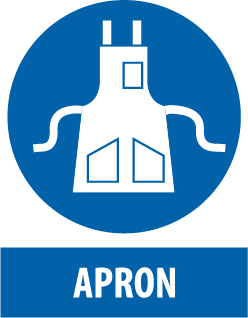 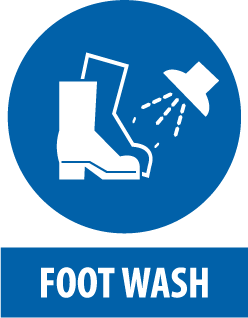 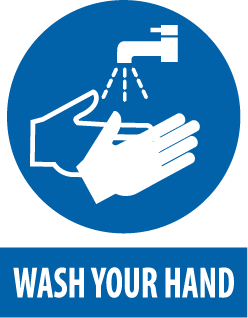 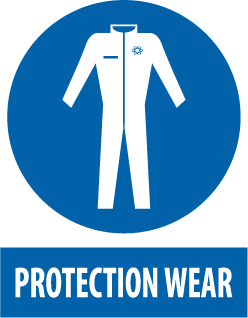 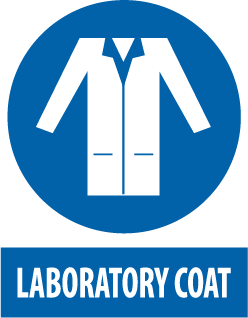 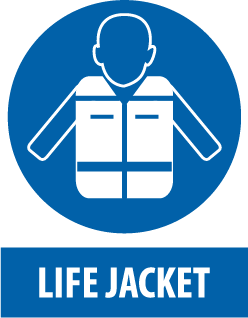 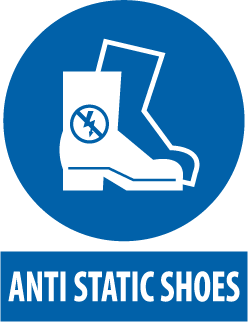 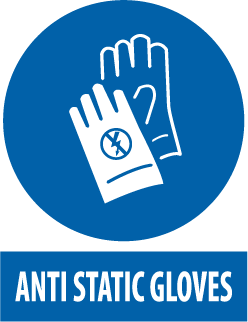 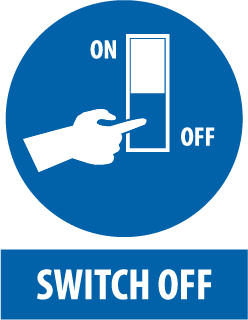 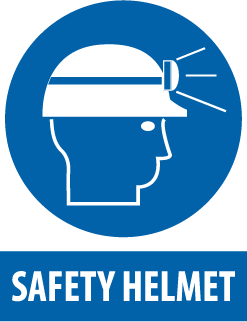 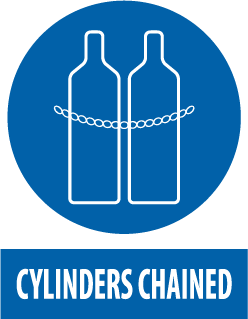 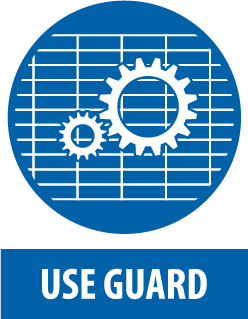 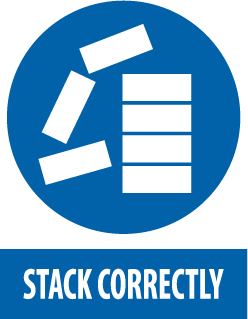 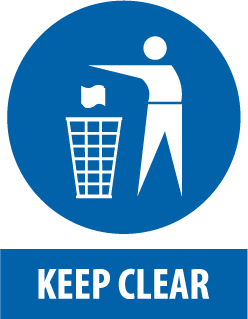 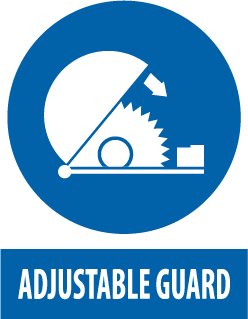 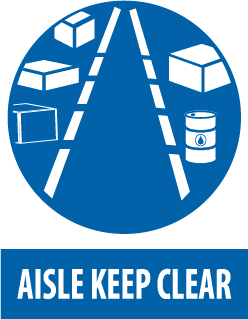 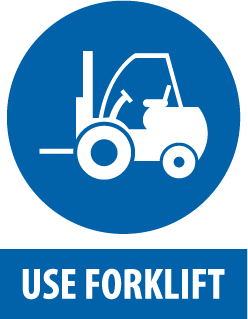 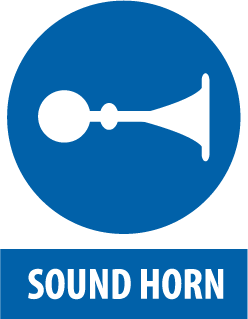 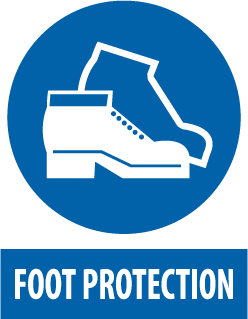 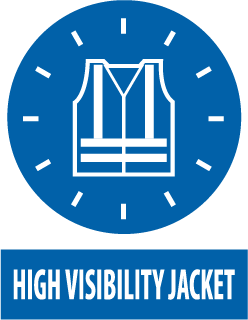 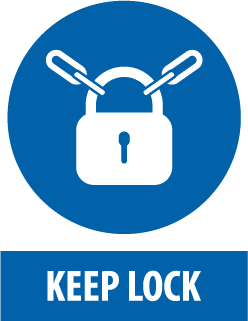 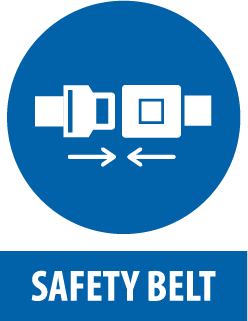 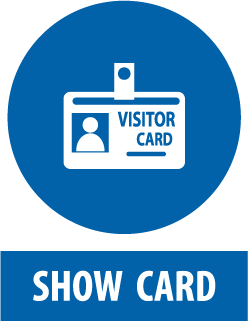 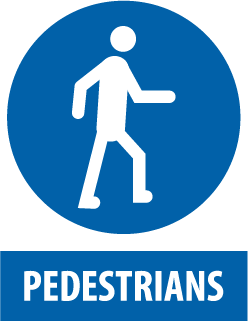 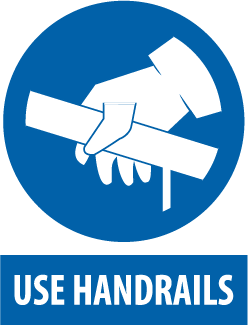 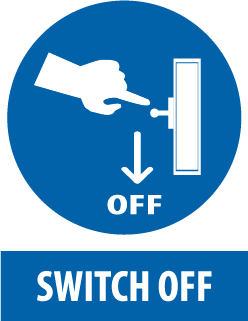 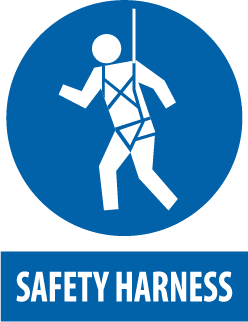 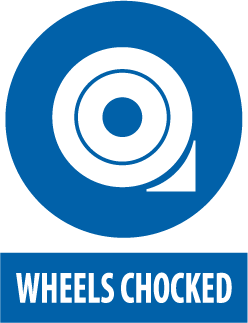 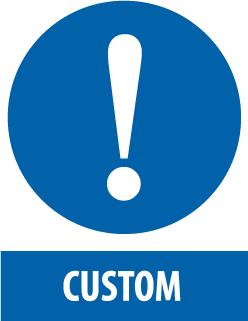 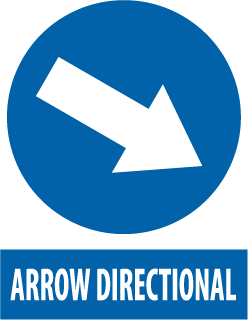 